Badminton Club
du Pays de Guer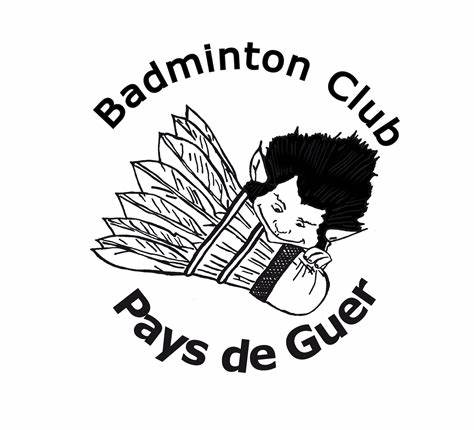 ------------------------------------------------------------------------------------------------FICHE D’INSCRIPTION -  SAISON 2021 / 2022  ------------------------------------------------------------------------------------------------Créneau de Badminton 2021/ 2022(*) Créneau si plus de 3 personnes par créneau.ETAT CIVILEETAT CIVILEETAT CIVILE*Nom / PrénomProfession*Date de Naissance*Nationalité*SexeMasculinFémininCOORDONNÉESCOORDONNÉESCOORDONNÉESCOORDONNÉES*ADRESSE*CODE POSTALE*VILLE*TÉLÉPHONEDOMICILE*PORTABLE PÈRE*PORTABLE MÈRE*TÉLÉPHONE*EMAILFICHE JOUEURFICHE JOUEURFICHE JOUEURFICHE JOUEURFICHE JOUEURNouveau licenciélicencié 
(Saison 2020/2021)Licencié jeune
2/4 ans
(dimanche matin
uniquement)ADULTE85€55€JEUNE75€45€35€Parrainage : Mis en sommeil pour la saison 2021/2022 au vue de la pandémie de cette saisonParrainage : Mis en sommeil pour la saison 2021/2022 au vue de la pandémie de cette saisonParrainage : Mis en sommeil pour la saison 2021/2022 au vue de la pandémie de cette saisonParrainage : Mis en sommeil pour la saison 2021/2022 au vue de la pandémie de cette saisonParrainage : Mis en sommeil pour la saison 2021/2022 au vue de la pandémie de cette saisonNom (Parrain)Prénom (Parrain)Nom (Parrainer)Prénom (Parrainer)Jour du courageVilleAnnéeSalleHoraireEntraineuroujeu libreTarif2021/2022Nouveau
AdhérentTarifs2021/2022Ancien
AdhérentsLundi13/17 ansGuer2004 à 2007Guer(Salle Cyril Guimard)19h-20h15Entrainement(Christian Becker)75,00 €45,00 €Lundi18 ans et +Guer2003 et +Guer(Salle Cyril Guimard)19h00 à 20h15Entrainement(Christian Becker)85,00 €55,00 €Lundi18 ans et +Guer2003 et +Guer(Salle Cyril Guimard)20h30 - 22h30Entrainement(Christian Becker)85,00 €55,00 €Lundi18 ans et +Carentoir2003 et +Carentoir(Salle du bois vert)20h00 - 21h30Hervé AlyssaJeu libre*85,00 €55,00 €mardi5-9 ansGuer2016 à 2012Guer(Salle Saint Gurval)18h à 19h00Entrainement(Christian Becker)75,00 €45,00 €mardi9 à 14 ansGuer2007 à 2012Guersalle Saint Gurval19h15 à 20h30Entrainement(Christian Becker)75,00 €45,00 €mercredi8 à 16 ansCarentoir2005 à 2013Carentoir(Salle du bois vert)17h00 à 18h30
sauf bois jumelEntrainement(Christian Becker)65,00 €75,00 €mercrediAdulteETA(Bois Jumel)Carentoir2003 et +Carentoir(Salle du bois vert)18h00 à 19h00Entrainement(Christian Becker)Conventionou 55€Conventionou 55€mercredi18 ans et +Augan2003 et +AuganSalle multisport19h30 à 22h00Manon, Franck et Maëlla85,00 €55,00 €jeudi18 ans et +Carentoir2003 et +Carentoir(Salle du bois vert)19h30 à 22h30Entrainement(Christian Becker)85,00 €55,00 €samedi12 ans etadulteAugan2009 et +AuganSalle multisport11h00 à 12h30Franck, ManonJeune : 75adulte : 85Jeune : 55adulte : 45dimanchepour tous
et jeune (2/4 ans)Guerpour tousGuerCyril Guimard9h00 à 10h30Jeune : 75adulte : 852/4 ans : 35Jeune : 45adulte : 55
2/4 ans : 35 